ОТЧЕТ по результатам самообследованияобразовательного учреждения ПОУ  Осташковская АШ ДОСААФ РоссииСамообследование проведено Отчет составлен 19 июля 2017 года:начальник учебного отдела                                      Мельников В.В.2017 г.г.ОсташковАКТобследования учебно-материальной базы организации, осуществляющей образовательную деятельность по программе (программам) подготовки          водителей автомототранспортных средств соответствующих категорий подкатегорий    «А», «В», «С», «СЕ» и подкатегории «А1»(указываются категории, подкатегории) на соответствие установленным требованиям                                                                                                              19 июля 2017 г.Наименование организации: Полное: Профессиональное образовательное учреждение  Осташковская  автомобильная школа Общероссийской общественно-государственной организации «Добровольное общество содействия армии, авиации и флоту России» Сокращенное: ПОУ  Осташковская АШ  ДОСААФ РоссииОрганизационно-правовая форма:  Профессиональное образовательное учреждениеМесто нахождения         172730 Тверская обл. г. Осташков ул. Рябочкина д.53 (юридический адрес)Адреса мест осуществления образовательной деятельности:           172730 Тверская обл. г. Осташков   ул. Рябочкина д.53_____________    (адреса оборудованных учебных кабинетов)           172735 Тверская обл.г.Осташков ул .Загородная. пост ГИБДД______ (адреса закрытых площадок или автодромов)Адрес официального сайта в сети «Интернет»__ http://www.Ostashkov-dosaaf.ru/ Основной государственный регистрационный номер юридического лица (ОГРН)102 690 181 2508Идентификационный номер налогоплательщика (ИНН)_  6913001816Код причины постановки на учет (КПП)    691301001Дата регистрации   03 февраля 2009г.(дата внесения записи о создании юридического лица)                                            Лицензия  №149    от 25 марта 2016 г, серия 69 Л 01№0001790  Данные лицензии на осуществление образовательной деятельности(серия, номер, дата выдачи,______________________ Министерство образования Тверской области______________наименование лицензирующего органа, выдавшего лицензию                                 бессрочно______________       (срок, на который предоставлена лицензия)Должность  руководителя организации или его уполномоченного представителя, присутствовавшего при проведении обследования, Ф.И.О. Начальник автошколы : Евдокимов Алексей Васильевич –  848 (235) 5-20-62, Начальник учебного отдела  автошколы Мельников Владимир Владимирович-848(235)5-22-471. Оценка образовательной деятельностиОбразовательная деятельность	ПОУ Осташковской АШ ДОСААФ России соответствует требованиям Федерального закона от 10 декабря 1995г. № 196-ФЗ «О безопасности дорожного движения»; Федерального закона от 29 декабря 2012г. № 273-ФЗ «Об образовании в Российской Федерации»; Примерным программам профессионального обучения водителей транспортных средств соответствующих категорий, утвержденной приказом Минобрнауки России от 26.12.2013г №1408 (зарегистрирован Минюстом России 09.07.2014года, регистрационный №33026); Порядка организации и осуществления образовательной деятельности по основным программам профессионального обучения, утвержденного приказом Министерства образования науки Российской Федерации от 18 апреля 2013г. №292.2. Оценка системы управления организацииУправление образовательной организации осуществляется в соответствии с законодательством Российской Федерации и Уставом ПОУ Осташковская АШ ДОСААФ России 3. Оценка организации учебного процесса	Организация учебного процесса соответствует требованиям образовательных программ профессиональной подготовки водителей транспортных средств категории: «А», «В», «С», «СЕ», подкатегории «А1», переподготовки с «С» на «В», и с «В» на «С»., методическим рекомендациям по организации образовательного процесса по профессиональному обучению водителей транспортных средств соответствующей категории, утвержденным руководителем образовательной организации. 4. Оценка качества кадрового обеспечения	Педагогические работники, реализующие программу профессионального обучения водителей транспортных средств соответствующих, в том числе преподаватели учебных предметов, мастера производственного обучения, удовлетворяют квалификационным требованиям, указанных в квалификационных справочниках по соответствующим должностям.5. Оценка качества учебно-методического обеспечения	Учебно-методические материалы позволяют реализовывать образовательные программы профессионального обучения водителей транспортных средств в полном объеме и представлены:Примерной программой профессиональной подготовки водителей транспортных средств, утвержденной в установленном порядке;Образовательной программой профессиональной подготовки водителей транспортных средств, согласованной с Госавтоинспекцией и утвержденной руководителем организации, осуществляющей образовательную деятельность;Методическими рекомендациями по организации образовательного процесса,  утвержденными руководителем организации, осуществляющей образовательную деятельность;Материалами для проведения промежуточной и итоговой аттестации обучающихся, утвержденными руководителем организации, осуществляющей образовательную деятельность.6. Оценка качества библиотечно-информационного обеспеченияИмеющаяся в наличии учебная литература и учебно-наглядные пособия позволяют выполнить обучение по категории «А», «В», «С», «СЕ», подкатегории «А1»,переподготовки с «В» на «С» и «С» на «В»  в полном объеме.8. Сведения о наличии  в собственности или на ином законном основании оборудованных учебных транспортных средств Осташковской автошколы ДОСААФ России.Количество учебных транспортных средств, соответствующих установленным требованиям:Механических  		   В    -     13 штук 		   С    -     3 штуки                           А    -     2 штуки                          А1  -     2 штукиПрицепов         CЕ  -     1 штука	              ВЕ  -     2 штуки 9.    Сведения о мастерах производственного обучения                    10. Сведения о преподавателях учебных предметов11.Сведения о закрытой площадкеОсташковской автошколы ДОСААФ РоссииЗакрытая площадка находится в аренде / Договор аренды с Администрацией муниципального образования «Осташковский район» - рег N 656315\016\211-255 \от 23 декабря 2014 г. кадастровый N 69:45:0080318:41 Срок действия правоустанавливающих документов, свидетельствующих о наличии законного  ос-нования  на закрытую площадку – 5 лет.Адрес места расположения автодрома: Тверская обл. г. Осташков. ул. Загородная пост ГИБДДРазмеры закрытой площадки -0.7 га в том числе асфальтобетонное покрытие -0.43 га .(в соответствии с  правоустанавливающими документами и итогами фактического обследования)Наличие ровного и однородного асфальто - или цементобетонного покрытия (в соответствии с ГОСТ Р 50597-93 «Автомобильные дороги и улицы. Требования к эксплуатационному состоянию, допустимому по условиям обеспечения безопасности дорожного движения» и СНиП 2.05.02-85 «Автомобильные дороги»), обеспечивающее круглогодичное функционирование  - имеется Коэффициент сцепления колес транспортного средства с покрытием не ниже 0.4 – соответствует.Дислокация расстановки дорожных знаков, утвержденная в установленном порядке, дата утверждения :    2014 гСоответствие размещения дорожных знаков ГОСТ Р 52289-2004 «Технические средства организации дорожного движения. Правила применения дорожных знаков, разметки, светофоров, дорожных ограждений и направляющих устройств», ГОСТ Р 52290-2004 «Технические средства организации дорожного движения. Знаки дорожные. Общие технические требования» и утвержденной дислокации: - соответствует Соответствие дорожных знаков ГОСТ Р 51256-2011 «Технические средства организации дорожного движения. Разметка дорожная. Классификация. Технические требования   Соответствуют  Схема нанесения дорожной разметки, дата утверждения  11.09.2016 г.Соответствие дорожной разметки  утвержденной схеме и ГОСТ Р 52289-2004 «Технические средства организации дорожного движения. Правила применения дорожных знаков, разметки, светофоров, дорожных ограждений и направляющих устройств», ГОСТ Р 51256-2011 «Технические средства организации дорожного движения. Разметка дорожная. Классификация. Технические требования»   -  соответствуетНаличие  ограждения, препятствующее движению по их территории транспортных средств - имеетсяРазмеры и обустройство техническими средствами организации дорожного движения обеспечивают выполнение каждого из учебных (контрольных) заданий, предусмотренных  программой обучения - ЕстьНаличие оборудования, позволяющего  разметить границы для  выполнения соответствующих заданий_-_ИмеетсяПоперечный уклон, обеспечивающий водоотвод - имеетсяПродольный уклон (за исключением наклонного участка) не более 100/%- имеется Наличие освещенности  - имеется Наличие дорожных знаков – в наличии 12.Сведения об оборудованных учебных кабинетахв Осташковской автошколе ДОСААФ России.Сведения о наличии  в собственности или на ином законном основании оборудованных учебных кабинетов: Выписка из ЕГР прав на недвижимое имущество № 01/047/2014-1139 от 1.08.2014(реквизиты правоустанавливающих документов)Срок действия правоустанавливающих документов, свидетельствующих о наличии законного основания на оборудованные учебные кабинеты  бессрочное пользованиеКоличество оборудованных учебных кабинетов - 713.Информационно-методические и иные материалыУчебный план – имеется ;Календарный учебный график – имеется;Методические материалы и разработки – имеются;Соответствующие учебные программы профессиональной подготовки ( переподготовки) водителей транспортных средств , утвержденные в установленном порядке – имеются.Образовательные программы подготовки водителей , согласованные с Госавтоинспекцией и утвержденная руководителем организации, осуществляющей образовательную деятельность –имеется.Методические рекомендации по организации образовательного процесса , утвержденные руководителем организации ,осуществляющей образовательную деятельность –имеются.Материалы для проведения промежуточной и итоговой аттестации обучающихся, утвержденные руководителем организации , осуществляющей образовательную деятельность -имеются.Схемы учебных маршрутов, утвержденные  руководителем  организации , осуществляющей образовательную деятельность - имеются.Расписание занятий - имеется.14.Сведения об оборудовании и технических средствах обучения .Тренажер – 1 шт.Марка ,модель - АТК -02-050-000РЭ. Производитель – г. Муром.Детское удерживающее кресло – 1 шт.Гибкое - связующее звено -1 шт.Тягово-сцепное устройство -1 шт.Компьютер с соответствующим мультимедийным обеспечением-4 шт.Мультимедийный проектор-4 шт.Транажер - манекен взрослого пострадавшего человека с выносным электрическим контроллером Для отработки приемов сердечно-легочной реанимации -1шт.Тренажер – манекен взрослого пострадавшего без контроллера для отработки приемов сердечно-легочной реанимации -1шт.Тренажер – манекен взрослого пострадавшего для отработки приемов удаления инородного тела из верхних дыхательных путей -1 шт.15.Соответствие требованиям Федерального закона«Об образовании в Российской Федерации»Наличие отчета по результатам самообследования материально-технической базы образовательной организации - имеетсяРазмещение на официальном сайте образовательной организации в сети «Интернет»  отчета о результатах самообследования – имеется Соответствие сведений, указанных на официальном сайте образовательной организации в сети «Интернет» о состоянии учебно-материальной базы  фактически установленным - соответствуют.  16.Соответствие требованиям Федерального закона«О безопасности дорожного движения»Соблюдение требований, предусмотренных частью 1 статьи 16 Федерального закона «О безопасности дорожного движения»  - соответствуетСоблюдение требований, предусмотренных частью 1 статьи 20 Федерального закона «О безопас-ности дорожного движения»:- соблюдение правил обеспечения безопасности перевозок пассажиров и грузов автомобильным транспортом и городским наземным электрическим транспортом - соответствует- организация работы водителей в соответствии с требованиями, обеспечивающими безопасность дорожного движения - соответствует- соблюдение установленного законодательством Российской Федерации режим труда и отдыха водителей - соответствует- наличие условий для повышения квалификации водителей, обеспечивающих безопасность дорожного движения - соответствует- проведение анализа и мероприятий по устранению причин дорожно-транспортных происшествий и нарушений правил дорожного движения с участием принадлежащих организации  транспортных средств – проводится.- организация и проведение с привлечением работников органов здравоохранения предрейсовых медицинских осмотров водителей, осуществление мероприятий по совершенствованию водителями навыков оказания первой помощи пострадавшим в дорожно-транспортных происшествиях – организовано и проводится .- обеспечение соответствия технического состояния транспортных средств требованиям безопасности дорожного движения и не допущение транспортных средств к эксплуатации при наличии у них неисправностей, угрожающих безопасности дорожного движения – в соответствии- обеспечение исполнения установленной федеральным законом обязанности по страхованию гражданской ответственности владельцев транспортных средств – в соответствии 17.Вывод о соответствии  представленной учебно-материальной базыустановленным требованиям:Представленная учебно-материальная база соответствует установленным требованиям по ведению образовательной деятельности по программам профессиональной подготовки  водителей транспортных средств категории  «А», «В»,»С»,»СЕ»  подкате-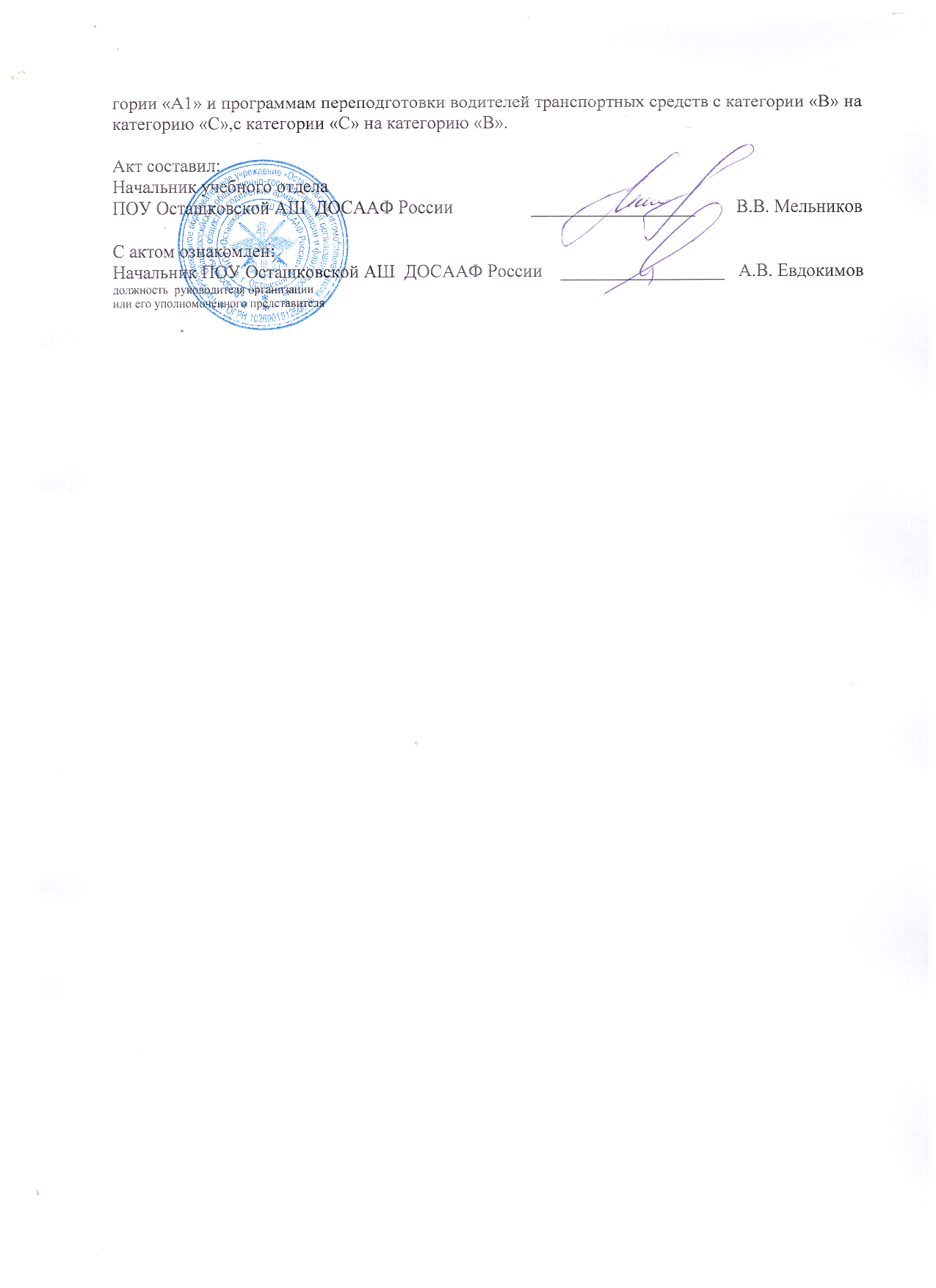 Перечень учебного оборудования, необходимого для осуществления образовательной деятельности по программе подготовки водителей автотранспортных средств категории «В»Приложение №2к Акту               Перечень материалов по предмету "Первая помощьпри дорожно-транспортном происшествии"<1> Учебно-наглядные пособия допустимо представлять в виде печатных изданий, плакатов, электронных учебных материалов, тематических фильмов.Перечень учебного оборудования, необходимого для осуществления образовательной деятельности по программе подготовки водителей автотранспортных средств категории «С»Перечень материалов по учебному предмету «Первая помощь при дорожно-транспортном происшествии»Перечень учебного оборудования, необходимого для осуществления образовательной деятельности по программе подготовки водителей автотранспортных средств категории «СЕ»Перечень учебного оборудования, необходимого для осуществления образовательной деятельности по программе подготовки водителей автотранспортных средств категории «А»<1> Магнитная доска со схемой населенного пункта может быть заменена соответствующим электронным учебным пособием.<2> Учебно-наглядное пособие допустимо представлять в виде плаката, стенда, макета, планшета, модели, схемы, кинофильма, видеофильма, мультимедийных слайдов.СведенияНомер по порядкуНомер по порядкуНомер по порядкуНомер по порядкуНомер по порядкуСведения12345Марка, модельВАЗ-21053ВАЗ-21053ВАЗ-21053ВАЗ-21053ВАЗ-21053Тип транспортного средстваЛегковаяЛегковаяЛегковаяЛегковаяЛегковаяКатегория транспортного средстваВВВВВГод выпуска20032005200620062007Государственный регистрационный  знакС677ЕЕ69Н200КК69Е550КО69Е200МА69А595МА69Регистрационные  документы 69 РК04229469 РК04229269 1520751969 СР63434769 ХВ617156Собственность или иное законное основание владения  транспортным средствомСоб-стьАШСоб-стьАШСоб-стьАШСоб-стьАШСоб-стьАШТехническое состояние  в соответствии с п. 3 Основных положений Исправна Исправна Исправна Исправна Исправна Наличие тягово-сцепного (опорно-сцепного) устройства Нет Нет Нет ИмеетсяНет Тип трансмиссии (автоматическая или механическая)МТМТМТМТМТДополнительные педали в соответствии с  п. 5  Основных положений ИмеютсяИмеютсяИмеютсяИмеютсяИмеютсяЗеркала заднего вида для обучающего вождению в соответствии с  п. 5 Основных положений ИмеютсяИмеютсяИмеютсяИмеютсяИмеютсяОпознавательный знак «Учебное транспортное средство» в соответствии с п. 8  Основных положений ИмеютсяИмеютсяИмеютсяИмеютсяИмеютсяНаличие информации о внесении изменений в конструкцию ТС в регистрационном документеИмеютсяИмеютсяИмеютсяИмеютсяИмеютсяСтраховой  полис  ОСАГО (номер, дата выдачи, срок действия, страховая организация)ЕЕЕ№039197374319.12.1612 мес.РОСРОССТРАХ-ЕЕЕ№039197373015.12.1612 мес.РОСРОССТРАХЕЕЕ№100599021426.04.1712 мес.РОСРОССТРАХ-Технический осмотр (дата прохождения, срок действия)16.12.1612 мес.-15.12.1612 мес.26.04.1712 мес.-Соответствует (не соответствует) установленным требованиям Соответ-ствуетСоответ-ствуетСоответ-ствуетСоответ-ствуетСоответ-ствуетОснащение тахографами (для ТС категории «D», подкатегории «D1»НетНетНетНетНетСведенияНомер по порядкуНомер по порядкуНомер по порядкуНомер по порядкуНомер по порядкуСведения678910Марка, модельВАЗ-21053ВАЗ-210540ВАЗ-210540ВАЗ-210540ВАЗ-210540Тип транспортного средстваЛегковаяЛегковаяЛегковаяЛегковаяЛегковаяКатегория транспортного средстваВВВВВГод выпуска20072008200820082009Государственный регистрационный  знакА955М069В200НА69А044НК69М446НА69М558НС69Регистрационные  документы 69 СХ34127369 ТА49143869 ТУ84409769 ТА49143769 20302504Собственность или иное законное основание владения  транспортным средствомСоб-стьАШСоб-стьАШСоб-стьАШСоб-стьАШСоб-стьАШТехническое состояние  в соответствии с п. 3 Основных положений Исправна Исправна Исправна Исправна Исправна Наличие тягово-сцепного (опорно-сцепного) устройства Нет Нет Нет Нет Нет Тип трансмиссии (автоматическая или механическая)МТМТМТМТМТДополнительные педали в соответствии с  п. 5  Основных положений ИмеютсяИмеютсяИмеютсяИмеютсяИмеютсяЗеркала заднего вида для обучающего вождению в соответствии с  п. 5 Основных положений ИмеютсяИмеютсяИмеютсяИмеютсяИмеютсяОпознавательный знак «Учебное транспортное средство» в соответствии с п. 8  Основных положений ИмеютсяИмеютсяИмеютсяИмеютсяИмеютсяНаличие информации о внесении изменений в конструкцию ТС в регистрационном документеИмеютсяИмеютсяИмеютсяИмеютсяИмеютсяСтраховой  полис  ОСАГО (номер, дата выдачи, срок действия, страховая организация)ЕЕЕ№100018577605.04.1712 мес.РОСРОССТРАХЕЕЕ№100598609626.06.1712 мес.РОСРОССТРАХЕЕЕ№100598617018.04.1712 мес.РОСРОССТРАХЕЕЕ№039198420803.02.1712 мес.РОСРОССТРАХЕЕЕ№100018401615.03.1712 мес.РОСРОССТРАХТехнический осмотр (дата прохождения, срок действия)05.04.1712 мес.01.07.1612 мес.18.04.1712 мес.03.02.1712 мес.15.03.1712 мес.Соответствует (не соответствует) установленным требованиям Соответ-ствуетСоответ-ствуетСоответ-ствуетСоответ-ствуетСоответ-ствуетОснащение тахографами (для ТС категории «D», подкатегории «D1»НетНетНетНетНетСведенияНомер по порядкуНомер по порядкуНомер по порядкуНомер по порядкуНомер по порядкуСведения1112131415Марка, модельВАЗ-211440SKODAFABIARENAULTLOGANТип транспортного средстваЛегковаяЛегковаяЛегковаяКатегория транспортного средстваВВВГод выпуска201120122011Государственный регистрационный  знакС768ОК69О575РВ69В263ОР69Регистрационные  документы 69 0455656069 0847373869 20314995Собственность или иное законное основание владения  транспортным средствомСоб-стьАШСоб-стьАШСоб-стьАШТехническое состояние  в соответствии с п. 3 Основных положений  Исправна Исправна Исправна Наличие тягово-сцепного (опорно-сцепного) устройства Нет Нет Нет Тип трансмиссии (автоматическая или механическая)МТМТМТДополнительные педали в соответствии с  п. 5  Основных положений ИмеютсяИмеютсяИмеютсяЗеркала заднего вида для обучающего вождению в соответствии с  п. 5 Основных положений ИмеютсяИмеютсяИмеютсяОпознавательный знак «Учебное транспортное средство» в соответствии с п. 8  Основных положений ИмеютсяИмеютсяИмеютсяНаличие информации о внесении изменений в конструкцию ТС в регистрационном документеИмеютсяИмеютсяИмеютсяСтраховой  полис  ОСАГО (номер, дата выдачи, срок действия, страховая организация)ЕЕЕ№100599021326.04.1712 мес.РОСРОССТРАХЕЕЕ№100599490908.06.1712 мес.РОСРОССТРАХЕЕЕ№100599491008.06.1712 мес.РОСРОССТРАХТехнический осмотр (дата прохождения, срок действия)26.02.1624 мес.01.07.1612 мес.21.12.1624 мес.Соответствует (не соответствует) установленным требованиям Соответ-ствуетСоответ-ствуетСоответ-ствуетОснащение тахографами (для ТС категории «D», подкатегории «D1»НетНетНетСведенияНомер по порядкуНомер по порядкуНомер по порядкуНомер по порядкуНомер по порядкуСведения1617181920Марка, модельМАЗ3862ТОНАР83102КАЗ8551Тип транспортного средстваПрицепПрицепПрицепКатегория транспортного средстваЕЕЕГод выпуска199820021991Государственный регистрационный  знакАА7570 69АК3520 69АА2644 69Регистрационные  документы 69 01№72163069 СХ34151369 ВО807271Собственность или иное законное основание владения  транспортным средствомАренда Аренда Аренда Техническое состояние  в соответствии с п. 3 Основных положений Исправен Исправен Исправен Наличие тягово-сцепного (опорно-сцепного) устройства ---Тип трансмиссии (автоматическая или механическая)---Дополнительные педали в соответствии с  п. 5  Основных положений ---Зеркала заднего вида для обучающего вождению в соответствии с  п. 5 Основных положений ---Опознавательный знак «Учебное транспортное средство» в соответствии с п. 8  Основных положений В соответ-ствииВ соответ-ствииВ соответ-ствииНаличие информации о внесении изменений в конструкцию ТС в регистрационном документе---Страховой  полис  ОСАГО (номер, дата выдачи, срок действия, страховая организация)НетНетССС№06936697725.07.1412 мес.РОСРОССТРАХТехнический осмотр (дата прохождения, срок действия)НетНет25.07.1412 мес.Соответствует (не соответствует) установленным требованиям Соответ-ствуетСоответ-ствуетСоответ-ствуетОснащение тахографами (для ТС категории «D», подкатегории «D1»СведенияНомер по порядкуНомер по порядкуНомер по порядкуНомер по порядкуНомер по порядкуСведения2122232425Марка, модельЗИЛ-131УРАЛ-43206УРАЛ-43206Тип транспортного средстваГрузовойГрузовойГрузовойКатегория транспортного средстваСССГод выпуска198320052006Государственный регистрационный  знакТ928ОВ698880АТ508877АТ50Регистрационные  документы 69 ХА70619250 ТР05074250 ТР050741Собственность или иное законное основание владения  транспортным средствомСоб-стьАШВ опера-тивном управ-ленииВ опера-тивном управ-ленииТехническое состояние  в соответствии с п. 3 Основных положений  Исправна Исправна Исправна Наличие тягово-сцепного (опорно-сцепного) устройства ИмеетсяИмеетсяИмеетсяТип трансмиссии (автоматическая или механическая)МТМТМТДополнительные педали в соответствии с  п. 5  Основных положений ИмеютсяИмеютсяИмеютсяЗеркала заднего вида для обучающего вождению в соответствии с  п. 5 Основных положений ИмеютсяИмеютсяИмеютсяОпознавательный знак «Учебное транспортное средство» в соответствии с п. 8  Основных положений ИмеютсяИмеютсяИмеютсяНаличие информации о внесении изменений в конструкцию ТС в регистрационном документеИмеютсяИмеютсяИмеютсяСтраховой  полис  ОСАГО (номер, дата выдачи, срок действия, страховая организация)ЕЕЕ№100598616918.04.1712 мес.РОСРОССТРАХНетНетТехнический осмотр (дата прохождения, срок действия)18.04.1712 мес.16.05.1712 мес.16.05.1712 мес.Соответствует (не соответствует) установленным требованиям Соответ-ствуетСоответ-ствуетСоответ-ствуетОснащение тахографами (для ТС категории «D», подкатегории «D1»НетНетНетСведенияНомер по порядкуНомер по порядкуНомер по порядкуНомер по порядкуСведения26272829Марка, модельYINXIANG YX130 CF CENTURIВS250-18(IV)Десна 220ФантомCтелс YX200-C5B5Тип транспортного средствамотоциклмотоциклмотоциклмотоциклКатегория транспортного средстваА1ААА1Год выпуска2012201420142015Государственный регистрационный  знак9137 АВ 697341 АВ 699123 АВ 699151АВ 69Регистрационные  документы 69 39 №15851169 39 №15800269 51 №87710869 34№294568Собственность или иное законное основание владения  транспортным средствомАрендаАрендаСобственностьАШАрендаТехническое состояние  в соответствии с п. 3 Основных положений  ИсправнаИсправнаИсправнаИсправнаНаличие тягово-сцепного (опорно-сцепного) устройства ----Тип трансмиссии (автоматическая или механическая)МТМТМТМТДополнительные педали в соответствии с  п. 5  Основных положений ----Зеркала заднего вида для обучающего вождению в соответствии с  п. 5 Основных положений ----Опознавательный знак «Учебное транспортное средство» в соответствии с п. 8  Основных положений ----Наличие информации о внесении изменений в конструкцию ТС в регистрационном документе----Страховой  полис  ОСАГО (номер, дата выдачи, срок действия, страховая организация)ЕЕЕ№ 039308208021.09.201612 мес.Ресо-ГарантияЕЕЕ№038824510622.07.201612 мес.Ресо-ГарантияЕЕЕ№100599490106.06.201712 мес.РосгострахЕЕЕ№100599493125.05.201712 мес.РосгострахТехнический осмотр (дата прохождения, срок действия)21.09.201624 мес.19.07.201624 мес.06.06.201724 мес.18.08.201724 мес.Соответствует (не соответствует) установленным требованиям СоответствуетСоответствуетСоответствуетСоответствуетОснащение тахографами (для ТС категории «D», подкатегории «D1»НетНетНетНетФ. И. О.Серия, № водительского удостоверения,дата выдачиРазрешенные категории, подкатегории ТСДокумент на право обучения вождению ТС данной категории, подкатегорииУдостоверение о повышении квалификации (не реже чем один раз в три года)Оформлен в соответствии с трудовым законодательством (состоит в штате или иное) Звонарев Николай    Анатольевич69СР№ 001650 от 17.02.2009г.А,В,С,Д,Е.ФАУ «Тверской ЦППК»Свидетельство №028055 от    01.03.2014 гСостоит в штатеБутузов Юрий Константинович69 12 № 303498 от 22.10.2013 гВ,С,СЕ.УДПО «РЦПГ» Свидетельство69 №05 от 23.05.2016 г.Правовой трудовой договорЛапин Владимир Евгеньевич69 26 №610488 от 28.10.2016А,А1,В,В1,С,С1,D,D1,СЕ,С1Е,МФАУ «Тверской ЦППК»Свидетельство №026188 от 10.08.2012 г.Правовой трудовой договорПетров Виктор Евгеньевич69УВ № 158516 от 22.12.2009 В,С,Д,ЕФАУ «Тверской ЦППК»Свидетельство №028030от 19.10.2013 г.Правовой трудовой договорЕгоров Владимир Викторович69СР № 001286 от 17.10.2008 А,В,С,Д,Е.Автошкола-КСвидетельство №000212 от 17.03.2017 г.Состоит в штатеМельников Владимир Владимирович69УВ № 158430 от 12.12.2009 А,В,С,Д,ЕФАУ «Тверской ЦППК»Свидетельство №028054от 01.03.2014 г.Правовой трудовой договорАлимов Александр Андреевич69 10№766198от 24.04.2014В,В1,С,С1Автошкола-КСвидетельство №000226от 14.04.2017 г.Правовой трудовой договорСерокващенко Сергей Викторович69 02 № 452962 от 23.03.2012 гА,В,С,Д,СЕ.Автошкола-КСвидетельство №000210от 17.03.2017 г.Правовой трудовой договорИванов Александр Николаевич69УВ№ 157349 от 18.11.2009гА,В,С,Д,Е.Автошкола-КСвидетельство №000209от 17.03.2017 г.Правовой трудовой договорКатанский Валерий Александрович69 28№610811 от 14.03.2017А,А1,В,В1,С,С1,D,D1,ВЕ,СЕ,С1Е,МФАУ «Тверской ЦППК»Свидетельство №028046от 24.05.2014 г.Состоит в штатеПавлов Иван Иванович69 07 № 043478 от 27.02.2913 гВ,C,D,ВЕ,СЕ,DЕАвтошкола-КСвидетельство №00211от 17.03.2017 г.Состоит в штатеДедков Геннадий Викторович78 ТС №037127 от16.05.2009В,САвтошкола К№000126 от 01.07.2016Правовой трудовой договорАкимов Дмитрий Николаевич69 СР №001667 от21.02.2009В,С,DФАУ «Тверской ЦППК»№ 028112От 14.03.2015Правовой трудовой договорФ. И. О.Учебный предметДокумент о высшем  или среднем профессиональном образовании по направлению подготовки "Образование и педагогика" или в области, соответствующей преподаваемому предмету,  либо о высшем или среднем профессиональном образовании и дополнительное профессиональное образование по направлению деятельностиУдостоверение о по-вышении квалификации (не реже чем один раз в три года)Оформлен в соответствии с трудовым законодательством (состоит в штате или иное)Евдокимов Алексей ВасильевичОЗ в СДДОБУ ТСУстр-во и ТО ТСДиплом МВ № 783525 Калиниский политехнический институт.инженер-механик.Автошкола-КСвидетельство о переподготовке№000189от 10.03.2017Правовой трудовой договорЗвонарев Николай АнатольевичОЗ в СДД.ОБУ ТС Устр-во и ТО ТСДиплом №1137 ТГТУЭксплуатация Транспортно-Технологических машин и КомплексовАвтошкола-КСвидетельство о переподготовке№ 00190 от 10.03.2017 гПравовой трудовой договорРатаев Вадим ОлеговичОЗ в СДДОБУ ТСУстр-во и ТО ТСДиплом БВС № 0071790.Тверская СХА.инженер -механикУДПО «РЦПГ»свидетельство о переплдготовке69№003От 23.05.2016Правовой трудовой договорКруглов Евгений ИвановичОЗ в СДД ОБУ ТСУст-во и ТО ТСДиплом  ФВ № 014314.ВЗПИ .автомобили и автомобильное хозяйство.Свидетельство о переподготовке Автошкола-К№ 000043 от 14.09.2013г.Правовой трудовой договорМельников Владимир ВладимировичОЗ в СДДОБУ ТС Устр-во и ТО ТСДиплом 69ВА № 0000069 ГОУ СПО «Осташковский электромеханический техникум « .техник.Свидетельство о переподготовке при центре ИТ  №000736 от 24.07.2013г.Правовой трудовой договорРузьянова Елена ГеннадиевнаПервая помощь при ДТПДиплом ЗТ-1 № 511024.Вышневолоцкое мед.училище.фельдшерСвидетельство о переподготовке № 1840 от 3.06.2016гПравовой трудовой договор Поташенкова Галина АлексеевнаПсихофизиологические основы деятельности водителяДиплом ВСГ №0820680 Московский социально-гуманитарный институт .преподаватель психологииСвидетельство о переподготовке№1663От 18.08.2015Правовой трудовой договорНомер по порядкуПо какому адресу осуществления образовательной деятельности находится оборудованный учебный кабинетПлощадь  (кв. м)Количество посадочных мест1Осташков.ул,Рябочкина д.53  класс № 642.4302Осташков.ул.Рябочкина д.53 а класс № 1051.8303Осташков.ул.Рябочкина д.53 класс №  1150.4304Осташков.ул.Рябочкина д.53 класс №   1234.0155Осташков.ул.Рябочкина д.53. класс №  541.9246Осташков.ул.Рябочкина д.53.класс № 432.8207Осташков.ул.Рябочкина.д.53. класс № 1333.416Наименование учебного оборудованияЕдиница измеренияКоличествоОборудование и технические средства обученияТренажер <1>комплектАппаратно-программный комплекс тестирования и развития психофизиологических качеств водителя (АПК) <2>комплектДетское удерживающее устройствокомплект1Гибкое связующее звено (буксировочный трос)комплект1Тягово-сцепное устройствокомплект1Компьютер с соответствующим программным обеспечениемкомплект1Мультимедийный проекторкомплект1Экран (монитор, электронная доска)комплект1Магнитная доска со схемой населенного пункта <3>комплект1Учебно-наглядные пособия <4>Основы управления транспортными средствамиСложные дорожные условияшт1Виды и причины ДТПшт1Типичные опасные ситуациишт1Сложные метеоусловияшт1Движение в темное время сутокшт1Посадка водителя за рулем. Экипировка водителяшт1Способы торможенияшт1Тормозной и остановочный путьшт1Действия водителя в критических ситуацияхшт1Силы, действующие на транспортное средствошт1Управление автомобилем в нештатных ситуацияхшт1Профессиональная надежность водителяшт1Дистанция и боковой интервал. Организация наблюдения в процессе управления транспортным средствомшт1Влияние дорожных условий на безопасность движенияшт1Безопасное прохождение поворотовшт1Безопасность пассажиров транспортных средствшт1Безопасность пешеходов и велосипедистовшт1Типичные ошибки пешеходовшт1Типовые примеры допускаемых нарушений ПДДшт1Устройство и техническое обслуживание транспортных средств категории "B" как объектов управления1Классификация автомобилейшт1Общее устройство автомобиляшт1Кузов автомобиля, системы пассивной безопасностишт1Общее устройство и принцип работы двигателяшт1Горюче-смазочные материалы и специальные жидкостишт1Схемы трансмиссии автомобилей с различными приводамишт1Общее устройство и принцип работы сцепленияшт1Общее устройство и принцип работы механической коробки переключения передачшт1Общее устройство и принцип работы автоматической коробки переключения передачшт1Передняя и задняя подвескишт1Конструкции и маркировка автомобильных шиншт1Общее устройство и принцип работы тормозных системшт1Общее устройство и принцип работы системы рулевого управленияшт1Общее устройство и маркировка аккумуляторных батарейшт1Общее устройство и принцип работы генераторашт1Общее устройство и принцип работы стартерашт1Общее устройство и принцип работы бесконтактной и микропроцессорной систем зажиганияшт1Общее устройство и принцип работы, внешних световых приборов и звуковых сигналовшт1Классификация прицеповшт1Общее устройство прицепашт1Виды подвесок, применяемых на прицепахшт1Электрооборудование прицепашт1Устройство узла сцепки и тягово-сцепного устройствашт1Контрольный осмотр и ежедневное техническое обслуживание автомобиля и прицепашт1Организация и выполнение пассажирских перевозок автомобильным транспортомНормативное правовое обеспечение пассажирских перевозок автомобильным транспортомшт1Информационные материалыИнформационный стендЗакон Российской Федерации от 7 февраля 1992 г. N 2300-1 "О защите прав потребителей"шт1Копия лицензии с соответствующим приложениемшт1Примерная программа переподготовки водителей транспортных средств с категории "C" на категорию "B"шт1Программа переподготовки водителей транспортных средств с категории "C" на категорию "B", согласованная с Госавтоинспекциейшт1Учебный планшт1Календарный учебный график (на каждую учебную группу)шт1Расписание занятий (на каждую учебную группу)шт1График учебного вождения (на каждую учебную группу)шт1Схемы учебных маршрутов, утвержденные руководителем организации, осуществляющей образовательную деятельностьшт1Книга жалоб и предложенийшт1Адрес официального сайта в сети "Интернет"Наименование учебных материаловЕдиница измеренияКоличествоОборудованиеОборудованиеОборудованиеТренажер-манекен взрослого пострадавшего (голова, торс, конечности) с выносным электрическим контролером для отработки приемов сердечно-легочной реанимациикомплект1Тренажер-манекен взрослого пострадавшего (голова, торс) без контролера для отработки приемов сердечно-легочной реанимациикомплект1Тренажер-манекен взрослого пострадавшего для отработки приемов удаления инородного тела из верхних дыхательных путейкомплект1Расходный материал для тренажеров (запасные лицевые маски, запасные "дыхательные пути", пленки с клапаном для проведения искусственной вентиляции легких)комплект20Мотоциклетный шлемштук1Расходные материалыРасходные материалыРасходные материалыАптечка первой помощи (автомобильная)комплект8Табельные средства для оказания первой помощи:Устройства для проведения искусственной вентиляции легких: лицевые маски с клапаном различных моделей. Средства для временной остановки кровотечения - жгуты.Средства иммобилизации для верхних, нижних конечностей, шейного отдела позвоночника (шины).Перевязочные средства (бинты, салфетки, лейкопластырь)комплект1Подручные материалы, имитирующие носилочные средства, средства для остановки кровотечения, перевязочные средства, иммобилизирующие средствакомплект1Учебно-наглядные пособия <1>Учебно-наглядные пособия <1>Учебно-наглядные пособия <1>Учебные пособия по первой помощи пострадавшим в дорожно-транспортных происшествиях для водителейкомплект18Учебные фильмы по первой помощи пострадавшим в дорожно-транспортных происшествияхкомплект1Наглядные пособия: способы остановки кровотечения, сердечно-легочная реанимация, транспортные положения, первая помощь при скелетной травме, ранениях и термической травмекомплект1Технические средства обученияТехнические средства обученияТехнические средства обученияКомпьютер с соответствующим программным обеспечениемкомплект1Мультимедийный проекторкомплект1Экран (электронная доска)комплект1Наименование учебного оборудованияЕдиница измеренияКоличествоОборудованиеОборудованиеОборудованиеБензиновый (дизельный) двигатель в разрезе с навесным оборудованием и в сборе со сцеплением в разрезе, коробкой передач в разрезекомплект1Передняя подвеска и рулевой механизм в разрезекомплект1Задник мост в разрезе в сборе с тормозными механизмами и фрагментом карданной передачикомплект1Комплект деталей кривошипно-шатунного механизма: поршень в разрезе в сборе с кольцами, поршневым пальцем, шатуном и фрагментом коленчатого валакомплект1Комплект деталей газораспределительного механизма:-	фрагмент распределительного вала;-	впускной клапан;-	выпускной клапан;-	пружины клапана;-	рычаг привода клапана;-	направляющая втулка клапанакомплект]Комплект деталей системы охлаждения:-	фрагмент радиатора в разрезе;-	жидкостный насос в разрезе;-	термостат в разрезекомплект1Комплект деталей системы смазки:-	масляный насос в разрезе;-	масляный фильтр в разрезекомплект1Комплект деталей системы питания:а)	бензинового двигателя:-	бензонасос (электробензонасос) в разрезе;-	топливный фильтр в разрезе;-	форсунка (инжектор) в разрезе;-	фильтрующий элемент воздухоочистителя;б)	дизельного двигателя:-	топливный насос высокого давления в разрезе;-	топливоподкачивающий насос низкого давления в разрезе;-	форсунка (инжектор) в разрезе;-	фильтр тонкой очистки в разрезекомплект1Комплект деталей системы зажигания:-	катушка зажигания;-	датчик-распределитель в разрезе;                  *•-	модуль зажигания;-	свеча зажигания;-	провода высокого напряжения с наконечникамикомплект1Наименование учебного оборудованияНаименование учебного оборудованияЕдиница измеренияЕдиница измеренияЕдиница измеренияКоличествоКоличествоКоличествоПрименение аварийной сигнализации и знака аварийной остановкиПрименение аварийной сигнализации и знака аварийной остановкишт.шт.шт.111Начало движения, маневрирование. Способы разворотаНачало движения, маневрирование. Способы развороташт.шт.шт.111Расположение транспортных средств на проезжей частиРасположение транспортных средств на проезжей частишт.шт.шт.111Скорость движенияСкорость движенияшт.шт.шт.111Обгон, опережение, встречный разъездОбгон, опережение, встречный разъездшт.шт.шт.111Остановка и стоянкаОстановка и стоянкашт.шт.шт.111Проезд перекрестковПроезд перекрестковшт.шт.шт.111Проезд пешеходных переходов и мест остановок маршрутных транспортных средствПроезд пешеходных переходов и мест остановок маршрутных транспортных средствшт.шт.шт.111Движение через железнодорожные путиДвижение через железнодорожные путишт.шт.шт.111Движение по автомагистралямДвижение по автомагистралямшт.шт.шт.111Движение в жилых зонахДвижение в жилых зонахшт.шт.шт.111Буксировка механических транспортных средствБуксировка механических транспортных средствшт.шт.шт.111Учебная ездаУчебная ездашт.шт.шт."3I"3I"3IПеревозка людейПеревозка людейшт.шт.шт.111Перевозка грузовПеревозка грузовшт.шт.шт.111Неисправности и условия, при которых запрещается эксплуатация транспортных средствНеисправности и условия, при которых запрещается эксплуатация транспортных средствшт.шт.шт.111Ответственность за правонарушения в области дорожного движенияОтветственность за правонарушения в области дорожного движенияшт.шт.шт.111Страхование автогражданской ответственностиСтрахование автогражданской ответственностишт.шт.шт.111Последовательность действий при ДТППоследовательность действий при ДТПшт.шт.шт.111Психофизиологические основы деятельности водителяПсихофизиологические основы деятельности водителяПсихофизиологические основы деятельности водителяПсихофизиологические основы деятельности водителяПсихофизиологические основы деятельности водителяПсихофизиологические основы деятельности водителяПсихофизиологические основы деятельности водителяПсихофизиологические основы деятельности водителяПсихофизиологические особенности деятельности водителяПсихофизиологические особенности деятельности водителяшт.шт.шт.111Воздействие на поведение водителя психотропных, наркотических веществ, алкоголя и медицинских препаратовВоздействие на поведение водителя психотропных, наркотических веществ, алкоголя и медицинских препаратовшт.шт.шт.111Конфликтные ситуации в дорожном движенииКонфликтные ситуации в дорожном движениишт.шт.шт.• 1• 1• 1Факторы риска при вождении автомобиляФакторы риска при вождении автомобиляшт.шт.шт.111111Основы управления транспортными, средствамиОсновы управления транспортными, средствамиОсновы управления транспортными, средствамиОсновы управления транспортными, средствамиОсновы управления транспортными, средствамиОсновы управления транспортными, средствамиОсновы управления транспортными, средствамиОсновы управления транспортными, средствамиСложные дорожные условияСложные дорожные условияшт.шт.шт.111Виды и причины ДТПВиды и причины ДТПшт.шт.шт.111Типичные опасные ситуацииТипичные опасные ситуациишт.шт.шт.' г' г' гСложные метеоусловияСложные метеоусловияшт.шт.шт.111Движение в темное время сутокДвижение в темное время сутокшт.шт.шт.!!!Приемы руленияПриемы руленияшт.шт.шт.111Посадка водителя за рулемПосадка водителя за рулемшт.шт.шт.111Способы торможения автомобиляСпособы торможения автомобиляшт.шт.шт.Тормозной и остановочный путь автомобиляТормозной и остановочный путь автомобиляшт.шт.шт.111Действия водителя в критических ситуацияхДействия водителя в критических ситуацияхшт.шт.шт.111Силы, действующие на транспортное средствоСилы, действующие на транспортное средствошт.шт.шт.111Управление автомобилем в нештатных ситуацияхУправление автомобилем в нештатных ситуацияхшт.шт.шт.111Профессиональная надежность водителя.Профессиональная надежность водителя.шт.шт.шт.111Дистанция и боковой интервал. Организация наблюдения в процессе управления транспортным средствомДистанция и боковой интервал. Организация наблюдения в процессе управления транспортным средствомшт.шт.шт.' 1' 1' 1Наименование учебного оборудованияНаименование учебного оборудованияНаименование учебного оборудованияЕдиница измеренияЕдиница измеренияЕдиница измеренияКоличествоКоличествоКоличествоВлияние дорожных условий на безопасность движенияВлияние дорожных условий на безопасность движенияВлияние дорожных условий на безопасность движенияшт.шт.шт.111Безопасное прохождение поворотовБезопасное прохождение поворотовБезопасное прохождение поворотовшт.шт.шт.111—Ремни безопасностиРемни безопасностиРемни безопасностишт.шт.шт.111Подушки безопасностиПодушки безопасностиПодушки безопасностишт.шт.шт.111Безопасность пассажиров транспортных средствБезопасность пассажиров транспортных средствБезопасность пассажиров транспортных средствшт.шт.шт.111Безопасность пешеходов и велосипедистовБезопасность пешеходов и велосипедистовБезопасность пешеходов и велосипедистовшт.шт.шт.111Типичные ошибки пешеходовТипичные ошибки пешеходовТипичные ошибки пешеходовшт.шт.шт.111—Типовые примеры допускаемых нарушений ПДДТиповые примеры допускаемых нарушений ПДДТиповые примеры допускаемых нарушений ПДДшт.шт.шт.111Устройство и техническое обслуживание транспортных средств категории «как объектов управленияУстройство и техническое обслуживание транспортных средств категории «как объектов управленияУстройство и техническое обслуживание транспортных средств категории «как объектов управленияУстройство и техническое обслуживание транспортных средств категории «как объектов управленияУстройство и техническое обслуживание транспортных средств категории «как объектов управленияУстройство и техническое обслуживание транспортных средств категории «как объектов управленияС»С»С»Классификация автомобилейКлассификация автомобилейКлассификация автомобилейшт.шт.шт.111Общее устройство автомобиляОбщее устройство автомобиляОбщее устройство автомобиляшт.шт.шт.111Кабина, органы управления и контрольно-измерительные приборы, системы пассивной безопасностиКабина, органы управления и контрольно-измерительные приборы, системы пассивной безопасностиКабина, органы управления и контрольно-измерительные приборы, системы пассивной безопасностишт.шт.шт.111Общее устройство и принцип работы двигателяОбщее устройство и принцип работы двигателяОбщее устройство и принцип работы двигателяшт.шт.шт.111—Кривошипно-шатунный и газораспределительный механизмы двигателяКривошипно-шатунный и газораспределительный механизмы двигателяКривошипно-шатунный и газораспределительный механизмы двигателяшт.шт.шт.111—Система охлаждения двигателя'Система охлаждения двигателя'Система охлаждения двигателя'шт.шт.шт.111—Предпусковые подогревателиПредпусковые подогревателиПредпусковые подогревателишт.шт.шт.111Система смазки двигателяСистема смазки двигателяСистема смазки двигателяшт.шт.шт.111Системы питания бензиновых двигателейСистемы питания бензиновых двигателейСистемы питания бензиновых двигателейшт.шт.шт.111Системы питания дизельных двигателейСистемы питания дизельных двигателейСистемы питания дизельных двигателейшт.шт.шт.111—Системы питания двигателей от газобаллонной установкиСистемы питания двигателей от газобаллонной установкиСистемы питания двигателей от газобаллонной установкишт.шт.шт.111Горюче-смазочные материалы и специальные жидкостиГорюче-смазочные материалы и специальные жидкостиГорюче-смазочные материалы и специальные жидкостишт.шт.шт.111Схемы трансмиссии автомобилей с различными приводамиСхемы трансмиссии автомобилей с различными приводамиСхемы трансмиссии автомобилей с различными приводамишт.шт.шт.111Общее устройство и принцип работы однодискового и двухдискового сцепленияОбщее устройство и принцип работы однодискового и двухдискового сцепленияОбщее устройство и принцип работы однодискового и двухдискового сцепленияшт.шт.шт.111—Устройство гидравлического привода сцепленияУстройство гидравлического привода сцепленияУстройство гидравлического привода сцепленияшт.шт.шт.111Устройство пневмогидравлического усилителя привода сцепленияУстройство пневмогидравлического усилителя привода сцепленияУстройство пневмогидравлического усилителя привода сцепленияшт.шт.шт.111—Общее устройство и принцип работы механической коробки переключения передачОбщее устройство и принцип работы механической коробки переключения передачОбщее устройство и принцип работы механической коробки переключения передачшт.шт.шт.111Общее устройство и принцип работы автоматической коробки переключения передачОбщее устройство и принцип работы автоматической коробки переключения передачОбщее устройство и принцип работы автоматической коробки переключения передачшт.шт.шт.111Передняя подвескаПередняя подвескаПередняя подвескашт.шт.шт.111Задняя подвеска и задняя тележкаЗадняя подвеска и задняя тележкаЗадняя подвеска и задняя тележкашт.шт.шт.111Конструкции и маркировка автомобильных шинКонструкции и маркировка автомобильных шинКонструкции и маркировка автомобильных шиншт.шт.шт.111Общее устройство и состав тормозных системОбщее устройство и состав тормозных системОбщее устройство и состав тормозных системшт.шт.шт.111—Общее устройство тормозной системы с пневматическим приводомОбщее устройство тормозной системы с пневматическим приводомОбщее устройство тормозной системы с пневматическим приводомшт.шт.шт.111Общее устройство тормозной системы с пневмогидравлическим приводомОбщее устройство тормозной системы с пневмогидравлическим приводомОбщее устройство тормозной системы с пневмогидравлическим приводомшт.шт.шт.111Общее устройство и принцип работы системы рулевого управления с гидравлическим усилителемОбщее устройство и принцип работы системы рулевого управления с гидравлическим усилителемОбщее устройство и принцип работы системы рулевого управления с гидравлическим усилителемшт.шт.шт.111Наименование учебного оборудованияНаименование учебного оборудованияНаименование учебного оборудованияЕдиница измеренияЕдиница измеренияЕдиница измеренияКоличествоКоличествоКоличествоОбщее устройство и принцип работы системы рулевого управления с электрическим усилителемОбщее устройство и принцип работы системы рулевого управления с электрическим усилителемОбщее устройство и принцип работы системы рулевого управления с электрическим усилителемшт.шт.шт.111Общее устройство и маркировка аккумуляторных батарейОбщее устройство и маркировка аккумуляторных батарейОбщее устройство и маркировка аккумуляторных батарейшт.шт.шт.111Общее устройство и принцип работы генератора                                      шт.Общее устройство и принцип работы генератора                                      шт.Общее устройство и принцип работы генератора                                      шт.Общее устройство и принцип работы генератора                                      шт.Общее устройство и принцип работы генератора                                      шт.Общее устройство и принцип работы генератора                                      шт.111Общее устройство и принцип работы стартераОбщее устройство и принцип работы стартераОбщее устройство и принцип работы стартерашт.шт.шт.111Общее устройство и принцип работы бесконтактной и микропроцессорной систем зажиганияОбщее устройство и принцип работы бесконтактной и микропроцессорной систем зажиганияОбщее устройство и принцип работы бесконтактной и микропроцессорной систем зажиганияшт.шт.шт.111Общее устройство и принцип работы внешних световых приборов и звуковых сигналовОбщее устройство и принцип работы внешних световых приборов и звуковых сигналовОбщее устройство и принцип работы внешних световых приборов и звуковых сигналовшт.шт.шт.111Общее устройство прицепа категории OlОбщее устройство прицепа категории OlОбщее устройство прицепа категории Olшт.шт.шт.111Виды подвесок, применяемых на прицепахВиды подвесок, применяемых на прицепахВиды подвесок, применяемых на прицепахшт.шт.шт.111Электрооборудование прицепаЭлектрооборудование прицепаЭлектрооборудование прицепашт.шт.шт.111Устройство узла сцепки и тягово-сцепного устройстваУстройство узла сцепки и тягово-сцепного устройстваУстройство узла сцепки и тягово-сцепного устройствашт.шт.шт.111Контрольный осмотр и ежедневное техническое обслуживание автомобиля и прицепаКонтрольный осмотр и ежедневное техническое обслуживание автомобиля и прицепаКонтрольный осмотр и ежедневное техническое обслуживание автомобиля и прицепашт.шт.шт.111Организация и выполнение грузовых перевозок автомобильным транспортомОрганизация и выполнение грузовых перевозок автомобильным транспортомОрганизация и выполнение грузовых перевозок автомобильным транспортомОрганизация и выполнение грузовых перевозок автомобильным транспортомОрганизация и выполнение грузовых перевозок автомобильным транспортомОрганизация и выполнение грузовых перевозок автомобильным транспортомОрганизация и выполнение грузовых перевозок автомобильным транспортомОрганизация и выполнение грузовых перевозок автомобильным транспортомОрганизация и выполнение грузовых перевозок автомобильным транспортомНормативные правовые акты, определяющие порядок перевозки грузов автомобильным транспортомНормативные правовые акты, определяющие порядок перевозки грузов автомобильным транспортомНормативные правовые акты, определяющие порядок перевозки грузов автомобильным транспортомшт.шт.шт.111Организация грузовых перевозокОрганизация грузовых перевозокОрганизация грузовых перевозокшт.шт.шт.111Путевой лист и транспортная накладнаяПутевой лист и транспортная накладнаяПутевой лист и транспортная накладнаяшт.шт.шт.111Информационные материалыИнформационный стендИнформационные материалыИнформационный стендИнформационные материалыИнформационный стендИнформационные материалыИнформационный стендИнформационные материалыИнформационный стендИнформационные материалыИнформационный стендИнформационные материалыИнформационный стендИнформационные материалыИнформационный стендИнформационные материалыИнформационный стендЗакон Российской Федерации от 7 февраля 1992 г. № 2300-1 «О защите прав потребителей»Закон Российской Федерации от 7 февраля 1992 г. № 2300-1 «О защите прав потребителей»Закон Российской Федерации от 7 февраля 1992 г. № 2300-1 «О защите прав потребителей»шт.шт.шт.111Копия лицензии с соответствующим приложениемКопия лицензии с соответствующим приложениемКопия лицензии с соответствующим приложениемшт.шт.шт.111Примерная программа профессиональной подготовки водителей транспортных средств категории «С»Примерная программа профессиональной подготовки водителей транспортных средств категории «С»Примерная программа профессиональной подготовки водителей транспортных средств категории «С»шт.шт.шт.111Программа профессиональной подготовки водителей транспортных средств категории «С», согласованная с ГосавтоинспекциейПрограмма профессиональной подготовки водителей транспортных средств категории «С», согласованная с ГосавтоинспекциейПрограмма профессиональной подготовки водителей транспортных средств категории «С», согласованная с Госавтоинспекциейшт.шт.шт.111Федеральный закон «О защите прав потребителей»Федеральный закон «О защите прав потребителей»Федеральный закон «О защите прав потребителей»шт.шт.шт.111Учебный планУчебный планУчебный планшт.шт.шт.111Календарный учебный график (на каждую учебную группу)Календарный учебный график (на каждую учебную группу)Календарный учебный график (на каждую учебную группу)шт.шт.шт.111Расписание занятий (на каждую учебную группу)Расписание занятий (на каждую учебную группу)Расписание занятий (на каждую учебную группу)шт.шт.шт.111График учебного вождения (на каждую учебную группу)График учебного вождения (на каждую учебную группу)График учебного вождения (на каждую учебную группу)шт.шт.шт.111Схемы учебных маршрутов, утвержденные руководителем организации, осуществляющей образовательную деятельностьСхемы учебных маршрутов, утвержденные руководителем организации, осуществляющей образовательную деятельностьСхемы учебных маршрутов, утвержденные руководителем организации, осуществляющей образовательную деятельностьшт.шт.шт.111Книга жалоб и предложенийКнига жалоб и предложенийКнига жалоб и предложенийшт.шт.шт.111Адрес официального сайта в сети ИнтернетАдрес официального сайта в сети ИнтернетАдрес официального сайта в сети ИнтернетНаименование учебных материаловЕдиница измеренияКоличествоОборудованиеОборудованиеОборудованиеТренажер-манекен взрослого пострадавшего (голова, торс, конечности) с выносным электрическим контролером для отработки приемов сердечно-легочной реанимациикомплект1Тренажер-манекен взрослого пострадавшего (голова, торс) без контролера для отработки приемов сердечно-легочной реанимациикомплект1Тренажер-манекен взрослого пострадавшего для отработки приемов удаления инородного тела из верхних дыхательных путейкомплект1Расходный материал для тренажеров (запасные лицевые маски, запасные «дыхательные пути», пленки с клапаном для проведения искусственной вентиляции легких)комплект20Мотоциклетный шлемшт.1Расходные материалыРасходные материалыРасходные материалыАптечка первой помощи (автомобильная)комплект8Табельные средства для оказания первой помощи.Устройства для проведения искусственной вентиляции легких:лицевые маски с клапаном различных моделей.Средства для временной остановки кровотечения — жгуты.Средства иммобилизации для верхних, нижних конечностей,шейного отдела позвоночника (шины).Перевязочные средства (бинты, салфетки, лейкопластырь)комплект1Подручные материалы, имитирующие носилочные средства, средства для остановки кровотечения, перевязочные средства, иммобилизирующие средствакомплект1Учебно-наглядные пособияУчебно-наглядные пособияУчебно-наглядные пособияУчебные пособия по первой помощи пострадавшим в дорожно-транспортных происшествиях для водителейкомплект18Учебные фильмы по первой помощи пострадавшим в дорожно-транспортных происшествияхкомплект1Наглядные пособия: способы остановки кровотечения, сердечно-легочная реанимация, транспортные положения, первая помощь при скелетной травме, ранениях и термической травмекомплект1Технические средства обученияТехнические средства обученияТехнические средства обученияКомпьютер с соответствующим программным обеспечениемкомплект1Мультимедийный проекторкомплект1Экран (электронная доска)комплект1Наименование учебного оборудованияЕдиница измеренияКоличествоОпорно-сцепное устройствокомплект1Компьютер с соответствующим программным обеспечениемкомплект1Мультимедийный проекторкомплект1Экран (монитор, электронная доска)комплект1Магнитная доска со схемой населенного пунктакомплект1Учебно-наглядные пособияУчебно-наглядные пособияУчебно-наглядные пособияУстройство и техническое обслуживание транспортных средств категории «СЕ» как объектов управленияУстройство и техническое обслуживание транспортных средств категории «СЕ» как объектов управленияУстройство и техническое обслуживание транспортных средств категории «СЕ» как объектов управленияКлассификация прицепов шт1Общее устройство прицепов категории О2, О3, О4шт1Виды подвесок, применяемых на прицепахшт1Устройство рабочей тормозной системы прицепашт1Электрооборудование прицепашт1Устройство узла сцепки и опорно-сцепного устройствашт1Контрольный осмотр и ежедневное техническое обслуживание автопоездашт1Основы управления транспортным средством категории «СЕ»Основы управления транспортным средством категории «СЕ»Основы управления транспортным средством категории «СЕ»Управление автопоездом при прохождении поворотовшт1Управление автопоездом при обгоне, опережении и встречном разъездешт1Маневрирование автопоезда в ограниченном пространствешт1Управление автопоездом при движении задним ходомшт1Перевозка грузов в прицепах различного назначенияшт1Причины ухудшения курсовой устойчивости и «складывания» автопоезда при торможениишт1Причины возникновения заноса и сноса прицепашт1Особенности управления автопоездом в горной местностишт1Типичные опасные ситуациишт1Типовые примеры допускаемых нарушений ПДДшт1Информационные материалыИнформационный стендИнформационные материалыИнформационный стендИнформационные материалыИнформационный стендЗакон Российской Федерации от 7 февраля 1992 г. № 2300-1 «О защите прав потребителей»шт1Копия лицензии с соответствующими приложениямишт1Примерная программа профессиональной подготовки водителей транспортных средств категории «СЕ»шт1Программа профессиональной подготовки водителей транспортных средств категории «СЕ», согласованная с Госавтоинспекциейшт1Федеральный закон  «О защите прав потребителей»шт1Учебный планшт1Календарный учебный график (на каждую группу)шт1Расписание занятий (на каждую учебную группу)шт1График учебного вождения (на каждую учебную группу)шт1Схемы учебных маршрутов, утвержденные руководителем организации, осуществляющей образовательную деятельностьшт1Книга жалоб и предложенийшт1Адрес официального сайта в сети ИнтернетНаименование учебного оборудованияЕдиница измеренияКоличествоОборудование и технические средства обученияОборудование и технические средства обученияОборудование и технические средства обученияКомпьютер с соответствующим программным обеспечениемкомплект1Мультимедийный проекторкомплект1Экран (монитор, электронная доска)комплект1Магнитная доска со схемой населенного пункта <1>комплект1Учебно-наглядные пособия <2>Учебно-наглядные пособия <2>Учебно-наглядные пособия <2>Основы законодательства в сфере дорожного движенияОсновы законодательства в сфере дорожного движенияОсновы законодательства в сфере дорожного движенияДорожные знакикомплект1Дорожная разметкакомплект1Опознавательные и регистрационные знакишт1Средства регулирования дорожного движенияшт1Сигналы регулировщикашт1Применение аварийной сигнализации и знака аварийной остановкишт1Начало движения, маневрирование. Способы развороташт1Расположение транспортных средств на проезжей частишт1Скорость движенияшт1Обгон, опережение, встречный разъездшт1Остановка и стоянкашт1Проезд перекрестковшт1Проезд пешеходных переходов и мест остановок маршрутных транспортных средствшт1Движение через железнодорожные путишт1Движение по автомагистралямшт1Движение в жилых зонахшт1Перевозка пассажиров на заднем сиденье мотоцикла и в боковом прицепешт1Неисправности и условия, при которых запрещается эксплуатация транспортных средствшт1Ответственность за правонарушения в области дорожного движенияшт1Страхование автогражданской ответственностишт1Последовательность действий при ДТПшт1Психофизиологические основы деятельности водителяПсихофизиологические основы деятельности водителяПсихофизиологические основы деятельности водителяПсихофизиологические особенности деятельности водителяшт1Воздействие на поведение водителя психотропных, наркотических веществ, алкоголя и медицинских препаратовшт1Конфликтные ситуации в дорожном движениишт1Факторы риска при вождении транспортного средствашт1Основы управления транспортными средствамиОсновы управления транспортными средствамиОсновы управления транспортными средствамиСложные дорожные условияшт1Виды и причины ДТПшт1Типичные опасные ситуациишт1Сложные метеоусловияшт1Движение в темное время сутокшт1Посадка водителя за рулем. Экипировка водителяшт1Способы торможенияшт1Тормозной и остановочный путьшт1Действия водителя в критических ситуацияхшт1Силы, действующие на транспортное средствошт1Управление мотоциклом в нештатных ситуацияхшт1Профессиональная надежность водителяшт1Дистанция и боковой интервал. Организация наблюдения в процессе управления транспортным средствомшт1Влияние дорожных условий на безопасность движенияшт1Безопасное прохождение поворотовшт1Безопасность пассажиров транспортных средствшт1Безопасность пешеходов и велосипедистовшт1Типичные ошибки пешеходовшт1Типовые примеры допускаемых нарушений ПДДшт1Устройство и техническое обслуживание транспортных средств подкатегории "A1" как объектов управленияУстройство и техническое обслуживание транспортных средств подкатегории "A1" как объектов управленияУстройство и техническое обслуживание транспортных средств подкатегории "A1" как объектов управленияКлассификация мотоцикловшт1Общее устройство мотоциклашт1Общее устройство и принцип работы двухтактного двигателя внутреннего сгоранияшт1Общее устройство и принцип работы четырехтактного двигателя внутреннего сгоранияшт1Горюче-смазочные материалы и специальные жидкостишт1Схемы трансмиссии мотоциклов с различными типами приводовшт1Общее устройство первичной (моторной) передачишт1Общее устройство и принцип работы сцепленияшт1Устройство механического и гидравлического привода выключения сцепленияшт1Общее устройство и принцип работы механической коробки передачшт1Общее устройство и принцип работы автоматизированной и бесступенчатой коробки передачшт1Устройство и принцип работы пускового механизма с механическим приводом (кик-стартера)шт1Вторичная (задняя) цепная и ременная передачишт1Карданная передача, главная передача (редуктор)шт1Общее устройство рамы мотоцикла, рамы и кузова бокового прицепашт1Передняя и задняя подвески мотоциклашт1Виды мотоциклетных колес. Конструкции и маркировка мотоциклетных шиншт1Общее устройство и принцип работы тормозных системшт1Антиблокировочная система тормозов (АБС)шт1Общее устройство и маркировка аккумуляторных батарейшт1Общее устройство и принцип работы генераторашт1Общее устройство и принцип работы стартерашт1Общее устройство и принцип работы бесконтактной и микропроцессорной систем зажиганияшт1Общее устройство и принцип работы внешних световых приборов и звуковых сигналовшт1Контрольный осмотр и ежедневное техническое обслуживание мотоциклашт1Информационные материалыИнформационные материалыИнформационные материалыИнформационный стендИнформационный стендИнформационный стендЗакон Российской Федерации от 7 февраля 1992 г. N 2300-1 "О защите прав потребителей"шт1Копия лицензии с соответствующим приложениемшт1Примерная программа профессиональной подготовки водителей транспортных средств подкатегории "A1"шт1Программа профессиональной подготовки водителей транспортных средств подкатегории "A1", согласованная с Госавтоинспекциейшт1Учебный планшт1Календарный учебный график (на каждую учебную группу)шт1Расписание занятий (на каждую учебную группу)шт1График учебного вождения (на каждую учебную группу)шт1Книга жалоб и предложенийшт1Адрес официального сайта в сети "Интернет"Адрес официального сайта в сети "Интернет"Адрес официального сайта в сети "Интернет"